МДОУ «Детский сад №95»Консультация для родителей по теме:«Нужен ли ребёнку дневной сон?»                                                                                                          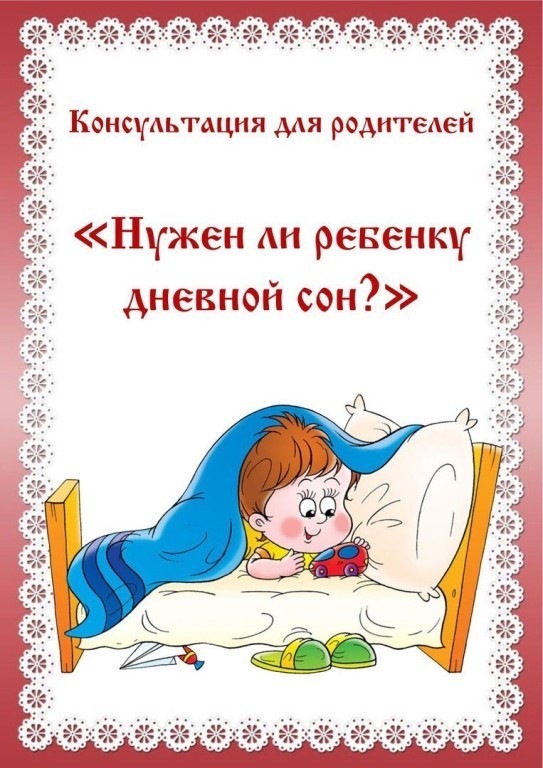 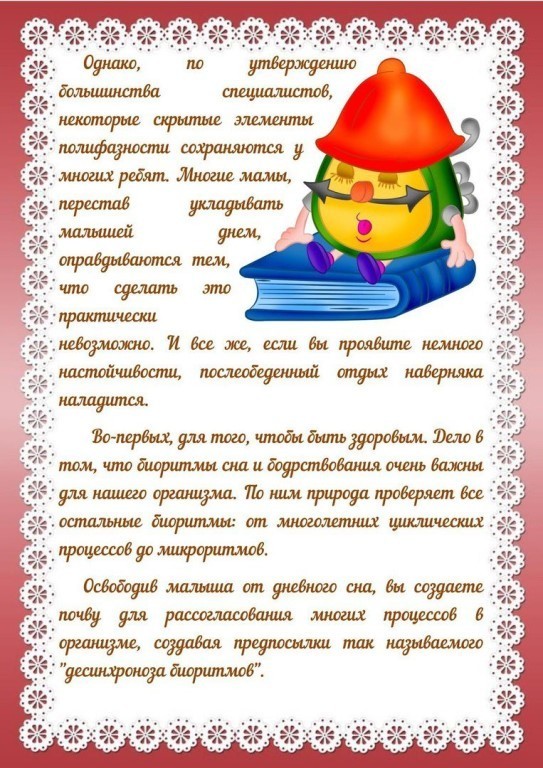 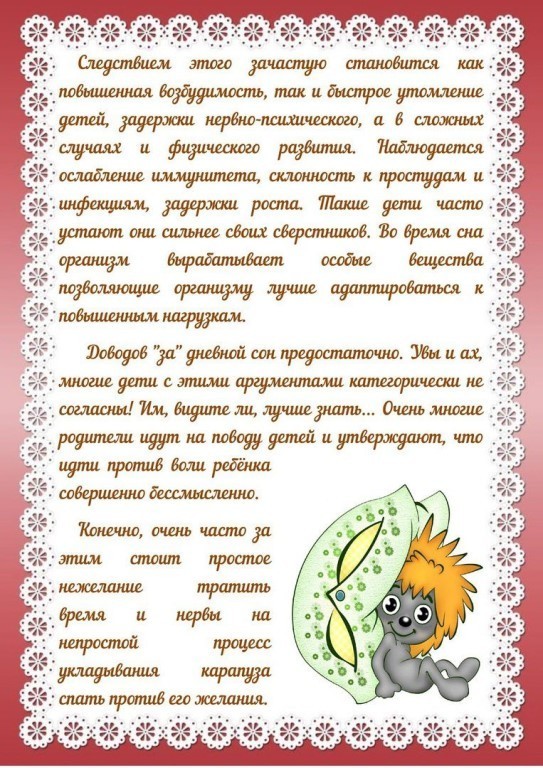 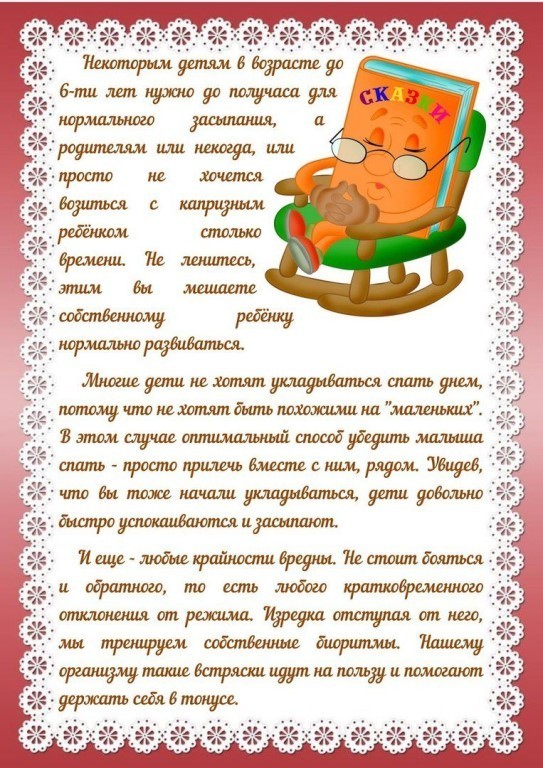 